	Поднять флаг трудовой славы Яльчикского района в честь Павлова Александра Станиславовича – магистранта 2 года обучения инженерного факультета Чувашской государственной сельскохозяйственной академии, воспитанника заслуженного тренера Чувашской Республики Олега Николаевича Федорова, обладателя Кубка Европы, удостоившегося звания мастера спорта России международного класса по гиревому спорту. Глава администрацииЯльчикского района                                                                            Н.П. МиллинЧёваш РеспубликиЕлч.к район.Елч.к районадминистраций.ХУШУ 2018 =? январ.н 17-м.ш. № 5-р Елч.к ял.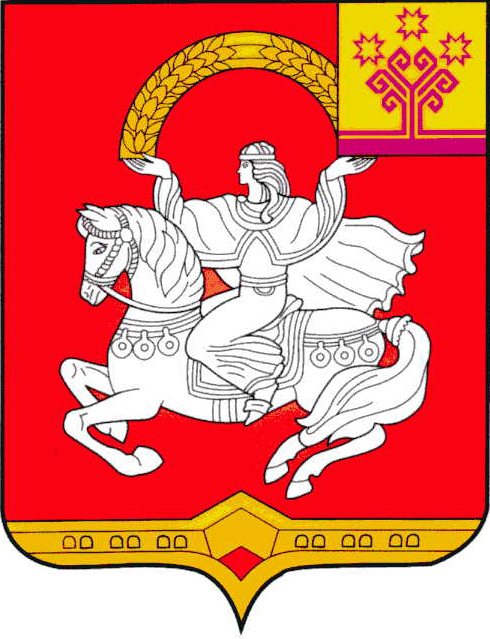 Чувашская  РеспубликаЯльчикский районАдминистрация Яльчикского районаРАСПОРЯЖЕНИЕ      «17» января . № 5-р село Яльчики